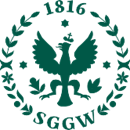 KLAUZULA INFORMACYJNA[ Administrator danych oraz dane kontaktowe ]Administratorem danych osobowych jest Szkoła Główna Gospodarstwa Wiejskiego 
z siedzibą w Warszawie przy ulicy Nowoursynowskiej 166 (dalej: SGGW lub Administrator).Z administratorem danych można kontaktować się:adres korespondencyjny: Szkoła Główna Gospodarstwa Wiejskiego 
w Warszawie ul. Nowoursynowska 166 02-787 Warszawatelefon: 22 593 59 06,  dla osób dzwoniących spoza Polski: +48 22 593 59 06.[ Inspektor ochrony danych ]Administrator danych wyznaczył Inspektora ochrony danych. Do Inspektora ochrony danych, należy kierować sprawy dotyczące przetwarzania Pana/Pani danych przez Administratora danych, w tym sprawy dotyczące realizacji praw w zakresie dostępu do swoich danych, ich sprostowania, usuwania, ograniczenia przetwarzania, czy sprzeciwu na ich przetwarzanie.adres e-mail Inspektora Ochrony Danych Osobowych: iod@sggw.pladres korespondencyjny Administratora danych z dopiskiem Inspektor ochrony danych.[ Cele i podstawy prawne przetwarzania danych osobowych ]Dane są wykorzystywane w celach wskazanych powyżej, na podstawie dobrowolnie udzielonej zgody (art. 6 ust. 1 lit. a RODO, art. 81 ustawy z dnia 4 lutego 1994 r. o prawie autorskim
 i prawach pokrewnych). Zgoda ta może być odwołana w każdym czasie (odwołanie nie ma wpływu na zgodność z prawem wykorzystania danych w okresie, gdy zgoda obowiązywała). Dane będą wykorzystywane do momentu ewentualnego wycofania zgody. [ Odbiorcy danych osobowych ]Odbiorcami danych mogą być:upoważnieni pracownicy/współpracownicy SGGW,podmioty przetwarzające dane na zlecenie i w imieniu Administratora danych, na podstawie zawartej umowy powierzenia przetwarzania danych osobowych, związanych z tym celem,podmioty uprawnione na podstawie przepisów prawa. [ Prawa osób, których danych osobowe dotyczą ]Przysługują Panu/Pani następujące prawa: prawo dostępu do swoich danych osobowych (art. 15 RODO),prawo sprostowania (poprawienia) lub uzupełnienia niekompletnych danych osobowych – jeżeli to możliwe (art.16 RODO), prawo żądania usunięcia Pana/Pani danych osobowych w przypadkach przewidzianych prawem (art. 17 RODO),prawo wniesienia żądania ograniczenia przetwarzania Pana/Pani danych osobowych 
(art. 18 RODO). [ Prezes Urzędu Ochrony Danych Osobowych ]W przypadkach uznania, iż przetwarzanie Pana/Pani danych osobowych narusza przepisy Rozporządzenia, przysługuje Panu/Pani prawo do wniesienia skargi do organu nadzorczego, tj. do Prezesa Urzędu Ochrony Danych Osobowych z siedzibą w Warszawie, ul. Stawki 2, z którym można kontaktować się w następujący sposób:listownie: ul. Stawki 2, 00-193 Warszawaprzez elektroniczną skrzynkę podawczą dostępną na stronie https://www.uodo.gov.pl/pl/p/kontakt telefonicznie: (22) 531 03 00[ Zautomatyzowane podejmowanie decyzji ]Wobec osób, których dane dotyczą, Administrator nie podejmuje decyzji opartych wyłącznie na zautomatyzowanym przetwarzaniu danych osobowych, w tym profilowaniu.[Rozpowszechnianie wizerunku]Rozpowszechnianie wizerunku, stanowiącego jedynie szczegół całości (zdjęcia grupowe, zdjęcia / nagrania z przyjęć, zdjęcia / nagrania, gdzie wizerunek osoby nie stanowi głównego lub podstawowego elementu tego ujęcia), nie wymaga zgody (podstawa prawna: art. 81 ust. 2 pkt. 2 ustawy z dnia 4 lutego 1994 r. o prawie autorskim i prawach pokrewnych).